Alternatives: 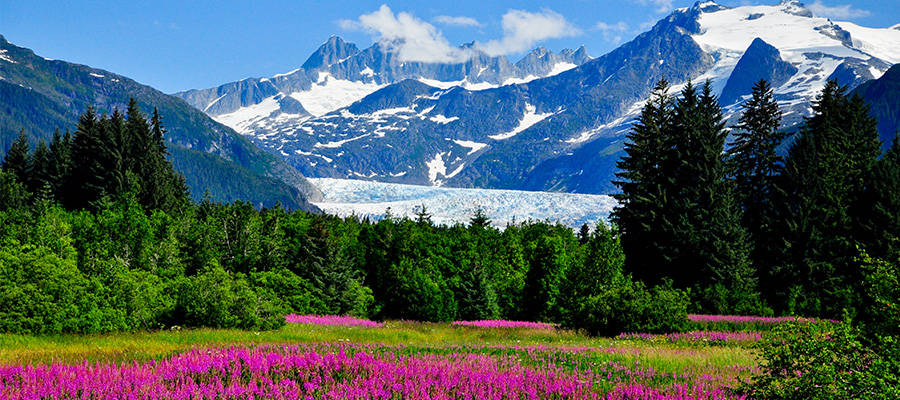 Alaska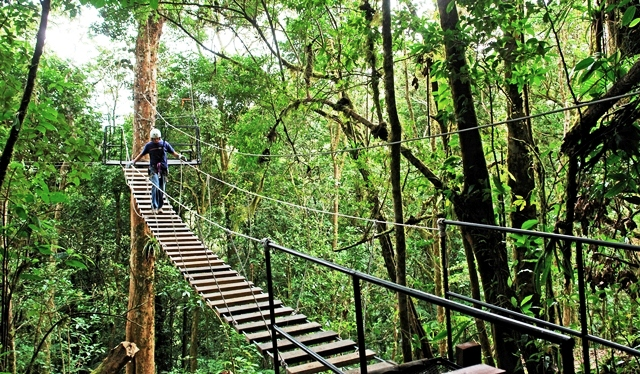 Monteverde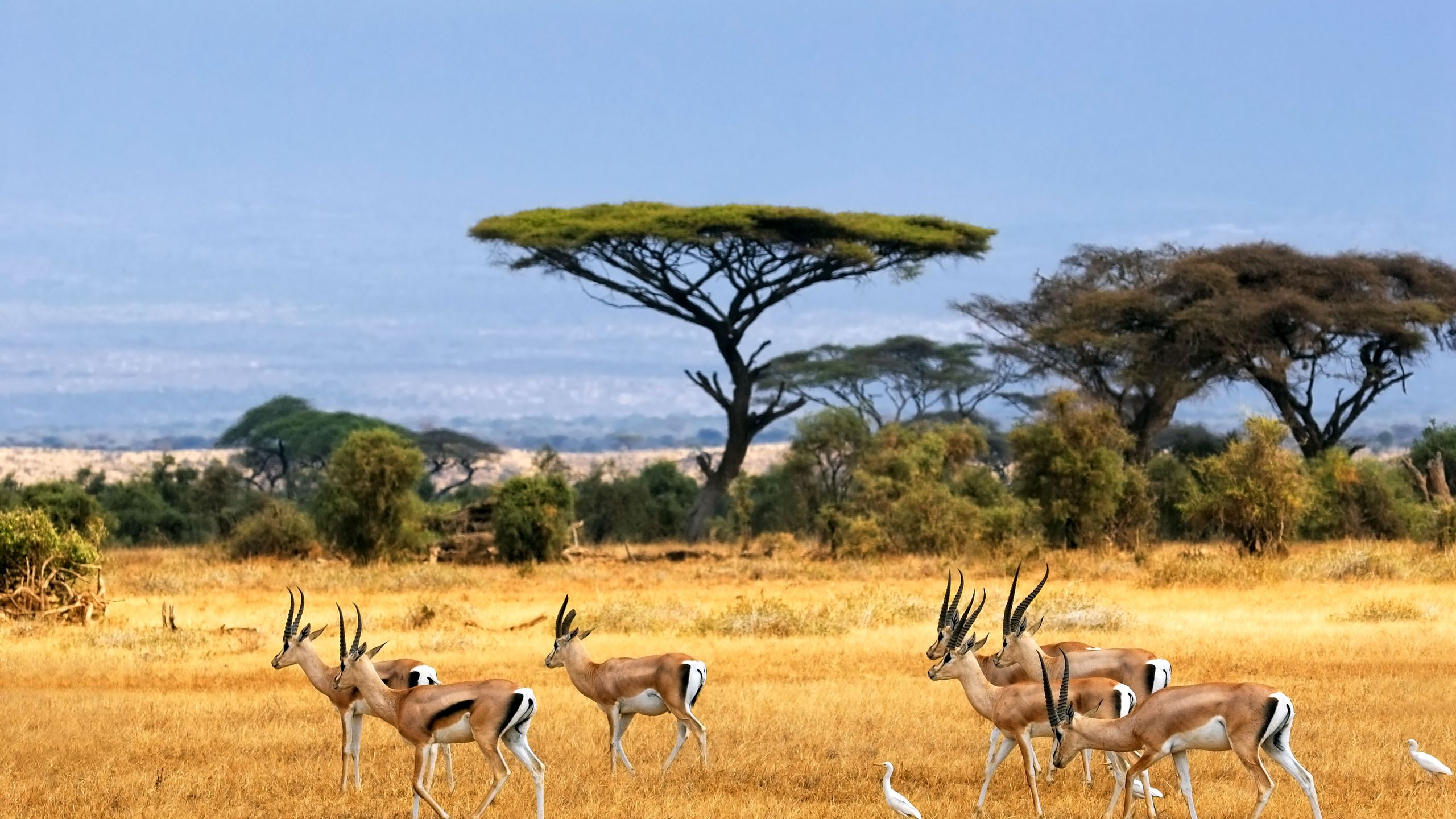 African Savanna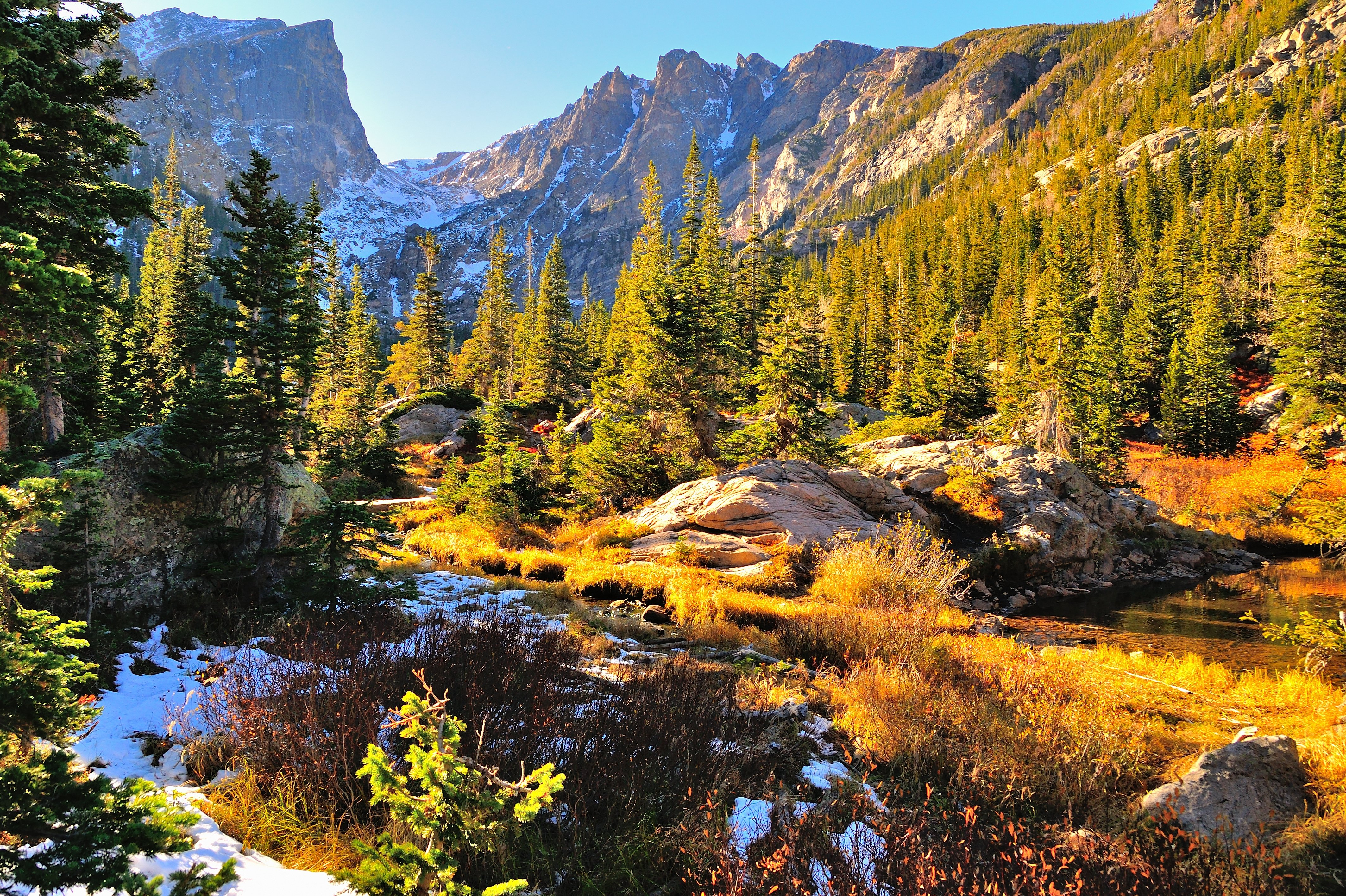 Rocky Mountain National Park